 Dundee Township Rotary Club 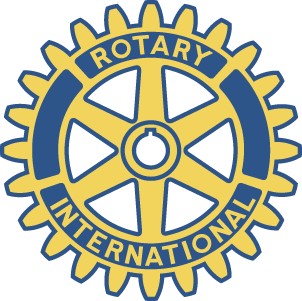   	2020 Vocational Scholarship Application All applications must be completed and submitted via email through your guidance office.  Scholarships winners will be notified by email and will be acknowledged at a banquet in their honor on May 5, 2020. 	A vocational scholarship can be used toward pursuing a certification or degree at a community college, vocational or tech school (i.e. HVAC, Welding, Truck Driving, Auto Repair, Mechanic, Integrated Systems Technology, Maintenance Technology, Cosmetology, Culinary, Massage Therapy, etc.)	  	Name_____________________________________________________________________________  	Street Address______________________________________________________________________  	City__________________________________________________  State_____  Zip______________ 	  	Phone____________________________________________ E-mail Address ____________________  	High School _____________________________________ Graduation Date______________________  	Parent (Guardian) Name_______________________________________________________________  	Parent Address______________________________________________________________________  	Parent City _________________________________________ State______  Zip_________________	  	Parent Phone__________________________________  Parent e-mail_____________________________ Are you legally able to work in the U.S.?  ___Yes  ____No 	Are you a citizen of the U.S.?   ___ Yes  ____ No	 Your completed application must be submitted to your school’s Guidance Office OR received via email by Friday, February 28, 2020 to dundeerotaryscholarship@gmail.com.   Applicant must 1) live in Dundee Township  OR attend a school within Dundee Township, 2) be a graduating senior who plans to attend either an accredited vocational school, or a two-year college in a vocational field, OR is a current freshman in one of the above institutions (at time of application),   AND 3) will begin no later than the fall term of 2020.. With your application: Attach a copy of your recent high school transcript (must include fall semester of senior year), including ACT/SAT scores (if applicable). Attach two letters of recommendation from a teacher, counselor, employer, or other adult who will attest to your academic and civic achievements, your character, and/or your ability to succeed in a program of higher education. Dundee Township Rotary Club Vocational Scholarship Application Please answer the following:  Which community college, technical institute or vocational school do you plan to attend?   __________________________________________________________________________________ What will be your program of study or certificate(s) you are pursuing? __________________________________________________________________________________ What occupation do you plan to pursue upon graduation? __________________________________________________________________________________ List all extra-curricular school activities/clubs in which you participate and the number of years involved in each (attach additional page(s) if necessary). List any community service projects or events in which you have been involved. List any sports/teams that you have participated. Please include any sport affiliated with school and outside of school (i.e. Boys and Girls Club, Park District, Gymnastics, Dance, Hockey, Soccer, etc.)  __________________________________________________________________________________ __________________________________________________________________________________ __________________________________________________________________________________ List your academic and non-academic honors and explain why they are important to you (attach additional page(s) if necessary). (Examples are: Eagle Scout, Employee of the Month, Athletic Teams, Boys & Girls Club, etc) __________________________________________________________________________________ __________________________________________________________________________________ __________________________________________________________________________________ List all places of employment during the last four years and the approximate number of hours per week that you work. __________________________________________________________________________________  __________________________________________________________________________________ __________________________________________________________________________________ Dundee Township Rotary Club Vocational Scholarship ApplicationPlease comment on the extent to which you need financial assistance.  Please list all scholarships for which you have applied, and scholarships you have been awarded and their amounts. _________________________________________________________________________________  _________________________________________________________________________________ _________________________________________________________________________________ Why should you receive a Dundee Township Rotary Club Scholarship? _________________________________________________________________________________ _________________________________________________________________________________ _________________________________________________________________________________ Family Annual Income [Father and Mother/Guardian(s)] ___under $30,000 ___$50,000-$75,000 ___$100,000-$150,000    ___over $200,000 ___$30,000-50,000   ___$75,000-$100,000 ___$150,000-$200,000 How many siblings do you have: _____a)in college:_______________________b)at home:_________________________________ Briefly (75 words) discuss your personal achievements and/or goals that you have reached the last four years which hold significant value to you and why. __________________________________________________________________________________  __________________________________________________________________________________ __________________________________________________________________________________ __________________________________________________________________________________ __________________________________________________________________________________ __________________________________________________________________________________ __________________________________________________________________________________ __________________________________________________________________________________      I hereby affirm that the above information is true and correct. 	     Signed:____________________________________________ 	 	Date:_______________ 